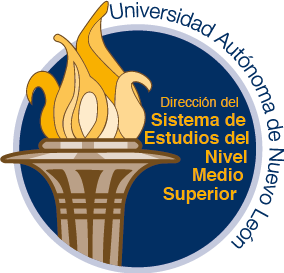 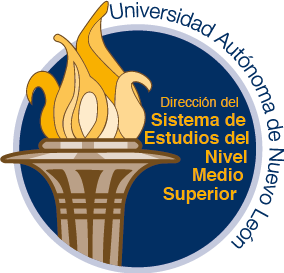 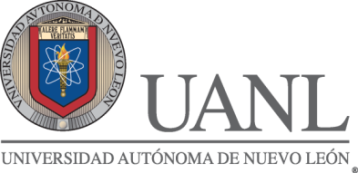 DÉCIMO CONCURSO INTERPREPARATORIASLECTURA EN VOZ ALTA 2016Con el objetivo de desarrollar las competencias genéricas y disciplinares siguientes:Escucha, interpreta y emite mensajes pertinentes en distintos contextos mediante la utilización de medios, códigos y herramientas apropiadosAplica distintas estrategias comunicativas según quienes sean sus interlocutores, el contexto en el que se encuentra y los objetivos que persigue.Es sensible al arte y participa en la apreciación e interpretación de sus expresiones en distintos génerosLa Secretaría Académica y la Dirección del Sistema de  Estudios del Nivel Medio Superioren coordinación con El CIDEB,  a través del Cuerpo Académico Disciplinar de Español.CONVOCAN    ALDÉCIMO CONCURSO INTERPREPARATORIASLECTURA EN VOZ ALTA  2016El cual tiene como objetivo que el alumno del nivel medio superior desarrolle la habilidad de la lectura en voz alta, para favorecer el desarrollo de la Competencia Comunicativa. BASESPARTICIPANTES:Podrán participar los estudiantes inscritos en alguno de los semestres del nivel medio superior de las escuelas oficiales de  que previamente hayan resultado ganadores en los Concursos de Lectura organizados por la dependencia a la que pertenecen.Solamente podrán participar los dos alumnos que hayan ocupado los primeros lugares en dicho concurso interno.No podrá participar quien haya obtenido el primer lugar en concursos anteriores.INSCRIPCIONES:Las inscripciones se realizarán desde la publicación de la presente convocatoria hasta el Jueves 3   de noviembre del presente año en el área del Comité Técnico Académico de Español de la Dirección del Sistema de  Estudios del Nivel Medio Superior de la UANL, en el cuarto piso de la Biblioteca Universitaria “Raúl Rangel Frías”.Se deberá llenar Cédula de Inscripción y adjuntar oficio firmado por el Director de la Preparatoria, el cual avale que el participante ha ocupado alguno de los primeros dos lugares en el concurso realizado en dicha escuela.DINÁMICA DEL CONCURSO:1ª  Etapa: Cada uno de los alumnos participantes leerá el  fragmento de un texto señalado por el jurado; la extensión del fragmento será igual para  todos.Al término de esta etapa el jurado dará a conocer el nombre de los cinco finalistas.2ª  Etapa: Participarán los finalistas con la lectura de un nuevo texto asignado por los miembros del jurado calificadorAl término de esta etapa el jurado dará a conocer el nombre de los tres ganadores.Aspectos a evaluar:Volumen: Intensidad y magnitud  con que los sonidos deben marcarse, la voz tendrá un tono pertinente en relación con el tema que se trate.Entonación: modulación de la voz que permita transmitir la idea en relación a emociones, intenciones o diferencias de sentido o significado. Pausas: Lapsos de tiempo que indican  puntuación, cambio de tema,  suspenso o el tiempo que requiere el lector apara asimilar el contenido.Continuidad: Relación entre acentos y pausas para marcar la velocidad pertinente al texto.Dicción: Articulación correcta de los sonidos correspondientes a cada letra, palabra y expresión; así como la acentuación correspondiente.Claridad: Vocalización clara adecuada al tema y a las ideas que se destacan.Énfasis: Darle sentido a las ideas que se desea transmitir, a través de remarcar aquello en lo que se quiere llamar la atención.El concurso se llevará a cabo en el Auditorio del CIDEB el jueves 10 de noviembre de 2016 a las 9:00 horas.JURADO:El jurado calificador estará integrado por personas de reconocida capacidad en la materia y su fallo será inapelable.PREMIACIÓN:Todos los concursantes recibirán Diploma de Participación. Los triunfadores obtendrán  los siguientes premios:PRIMER LUGAR:$ 3,000.00  (TRES MIL PESOS  00/100  M.N.)SEGUNDO LUGAR:$ 2,000.00  (DOS MIL PESOS  00/100  M.N.)TERCER  LUGAR:		     $ 1,000.00  (MIL PESOS  00/100  M.N.)La fecha de la  Premiación se dará a conocer el día de la celebración del Concurso.Todo lo no previsto en esta convocatoria será resuelto por el Comité OrganizadorMonterrey, N. L., 30 de agosto de 2016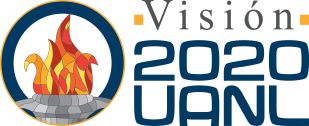 